                                                                                                                                                                         Proiect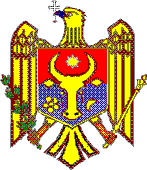 GUVERNUL REPUBLICA MOLDOVAHOTĂRÎRE nr.__din _______________2013 cu privire la stabilirea cuantumului anual de alcool etilic nedenaturat destinat utilizării în medicină pentru anul 2014În temeiul punctului 3 al notei din anexa la titlul IV al Codului fiscal nr. 1053-XIV din 16 iunie 2000 (republicat în Monitorul Oficial al Republicii Moldova 2007, ediţie specială), Guvernul HOTĂRĂŞTE:Se stabileşte cuantumul de alcool etilic nedenaturat de la poziţia tarifară22071000, destinat utilizării în medicină pentru anul 2014, în volum de 80 490,138 decalitri.Se aprobă Lista utilizatorilor şi cuantumurile de alcool etilic nedenaturatdestinat utilizării în medicină şi producerii farmaceutice, pentru anul 2014, repartizate acestora (se anexează).PRIM-MINISTRU                                                            Iurie LEANCĂContrasemnează:Ministrul sănătăţii                                                            Andrei USATÎIMinistrul Agriculturii şi Industriei Alimentare                                                Vasile BUMACOVAnexăAprobatăprin Hotărîrea Guvernuluinr. 		 din 				LISTAutilizatorilor şi cuantumurile de alcool etilic nedenaturatdestinat utilizării în medicină şi producerii farmaceutice, pentru anul 2014, repartizate acestoraNr. d/o Utilizator (subiectul economic) Cuantumul de alcool etilic (în decalitri) 1.“Beta” Societate cu Răspundere Limitată 3 939,6562.Centrul Naţional de Transfuzie a Sîngelui789,1663.Centrul Regional de Transfuzie a Sângelui, mun. Bălţi80,0004.„Depofarm” Societate cu Răspundere Limitată10 057,1105.„Eurofarmaco” Societate pe Acţiuni5 310,8516.„Farmacia Cojuşna” Societate cu Răspundere Limitată17 472,8407.„Farmaco” Societate pe Acţiuni9 363,8708.„Farmaprim” Societate cu Răspundere Limitată706,1509.„Flumed-Farm” Societate cu Răspundere Limitată772,17010.„Luxfarmol” SRL12 074,83011.„Medicamentum” SA36,00012.„RNP Pharmaceuticals” Societate cu Răspundere Limitată19 819,80013.„Universal-Farm” Societate cu Răspundere Limitată67,695Cuantumul total pentru 2014Cuantumul total pentru 201480 490,138